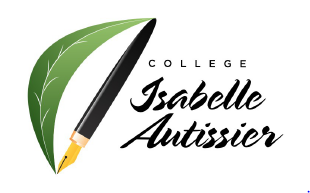 Journée nationale du lutte contre le harcèlement scolaireLes numéros de téléphone d’urgence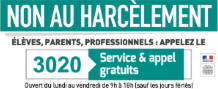 30 20 - Non au harcèlement  : pour les élèves, familles ou professionnels, victimes ou témoins de faits de harcèlement.
Du lundi au vendredi de 9h à 18h (sauf jours fériés), appel gratuit.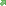 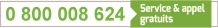 0800 008 624 - S.O.S. violence - bizutage - harcèlement  : Académie de Versailles. Service d'aide, d'information et d'accompagnement ouvert aux personnes confrontés à toutes formes de violence, physique ou morale.
Du lundi au vendredi de 9h à 12h30 et de 14h à 17h30, appel gratuit depuis un poste fixe.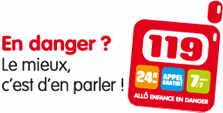 119 - Allô enfance en danger  accueille les appels d'enfants en danger ou en risque de l’être et de toute personne confrontée à ce type de situations pour aider à leur dépistage et faciliter la protection des mineurs en danger. 
24h/24, appel gratuit.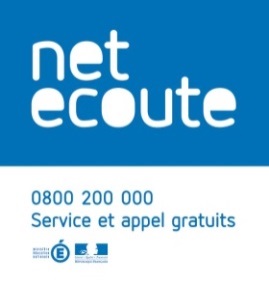 0800 200 000 - Net Ecoute  : Net Ecoute est une ligne d’écoute nationale destinée aux enfants et adolescents confrontés à des problèmes dans leurs usages numériques.
Du lundi au vendredi de 9h00 à 19h00, 
100% anonyme, gratuit et confidentiel.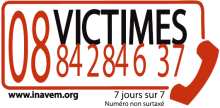 08 VICTIMES  : ce numéro destiné aux victimes d’infractions pénales, accessible 7 jours sur 7 de 9 h à 21 h, permet aux victimes d’être écoutées et orientées vers les associations du réseau INAVEM . Composer sur le poste téléphonique le 08 puis les lettres V-I-C-T-I-M-E-S correspondant aux chiffres 
8-4-2-8-4-6-3-7.0800 235 236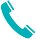 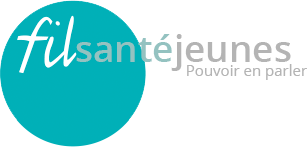 0800 235 236 – Fil santé jeunes  : une équipe d’adultes aux compétences professionnelles complémentaires, habitués à répondre aux questions santé des jeunes. L’équipe est composée de professionnels de santé (médecins et psychologues) mais aussi de professionnels du net.Service anonyme et gratuit tous les jours de 9h00 à 23h00.